AHŞAP TASARIM ATÖLYESİ TEKNİK ŞARTNAMESİMODÜLER AHŞAP İŞLEME CİHAZICihazın motor devir hızı maksimum  20.000 devir/dakika değerinde olmalıdır.Cihaz 12 V ile çalışabilmeli, 24 W güce sahip olmalıdır.Cihaz modüler bir yapıya sahip olup,  elde tutulabilen delme makinesi, kıl testere, zımpara makinesi ve ahşap tornası cihazlarına dönüşüm yapabilmelidir.Cihazın kıl testere bıçağı kısa fasılalı titreşimle kesim yapan ve cilde zarar vermeyen bir yapıya sahip olmalıdır.Cihaz,220V/50Hz şehir şebekesi ile çalışabilmelidir.Cihaz,CE belgesine sahip olmalıdır.Cihaz yetkili firma personelince alıcının göstereceği yere kurulmalı, çalışır ve kullanıma hazır vaziyette teslim edilmelidir.Cihaz, katalogunda belirtilen standart aksesuarları,bağlantı parçaları,bağlantıkabloları ve emniyetli çalıştırılması için gerekli aksesuarları ile eksiksiz olarak verilmelidir.Cihaz ilgili yapım ve işçilik kusurları bulunmamalıdır.  Tüm donanımları ve bu donanımlarda kullanılacak cihaz ve malzemeleri ile birlikte yeni ve kullanılmamış bütün yüzeyleri düzgün, yüzeylerde çapak,boşluk,ezik,boya,kabarcığı gibi imalat hataları bulunmamalıdır.Firma, garanti süresi bitiminden itibaren geçerli olmak üzere, ücreti karşılığı 10 yıl süre ile servis ve yedek parça sağlamayı garanti etmelidir.Cihazın kurulumu ve teslimi aşamasında firma tarafından cihazın kullanımı ve bakımı ile ilgili uygulamalı eğitim verilmelidir. MERDANELİ “KAĞIT KESME” CİHAZI400gr kadar kağıt vb malzemeleri kesebilecek kesim kalıpları ile kullanılabilmelidir.A4 Boyutuna kadar kesim yapabilmelidir.Kesim kalıpları cilde zarar vermeyecek şekilde sünger ile kaplı olmalıdırCihaz düz yüzeye sabitlenebilir vakum sistemine sahip olmalıdır.Cihaz yetkili firma personelince alıcının göstereceği yere kurulmalı, çalışır ve kullanıma hazır vaziyette teslim edilmelidir.Cihaz, katalogunda belirtilen standart aksesuarları, bağlantı parçaları,bağlantıkabloları ve emniyetli çalıştırılması için gerekli aksesuarları ile eksiksiz olarak verilmelidir.Cihaz ilgili yapım ve işçilik kusurları bulunmamalıdır.  Tüm donanımları ve bu donanımlarda kullanılacak cihaz ve malzemeleri ile birlikte yeni ve kullanılmamış bütün yüzeyleri düzgün, yüzeylerde çapak, boşluk, ezik, boya, kabarcığı gibi imalat hataları bulunmamalıdır.Firma, garanti süresi bitiminden itibaren geçerli olmak üzere, ücreti karşılığı 10 yıl süre ile servis ve yedek parça sağlamayı garanti etmelidir.Cihazın kurulumu ve teslimi aşamasında firma tarafından cihazın kullanımı ve bakımı ile ilgili uygulamalı eğitim verilmelidir.EL ALETLERİÇocukların el yapısına uygun büyüklükte olmalıdırGüvenlik ve kalite standartlarına uygun olmalıdır.TEMEL DONANIMTahsis edilen mekana göre tasarlanmalı, yapımına başlamadan önce iş veren onayı alınmalıdır.Doğal masif çam, ladin, kavak vb malzeme kullanılmalı, yapay MDF, sunta vb malzeme kullanılmamalıdır.Boyama yapılacak bölgelerde su bazlı, solvent içermeyen boya kullanılmalıdır.Atölyeyi kullanacak yaş grubu çocukların boylarına uygun olarak tasarlanmalıdır.Çocuklara zarar verecek şekilde çivi vida vb bağlantı malzemeleri açıkta bırakılmamalıdır.       Mustafa TULGAR                                                                         Aydın ÇAYANYönetim Kurulu Sayman                                                              Yönetim Kurulu başkanı                                                        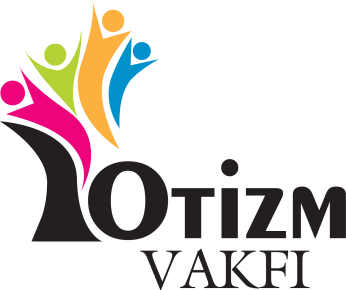 OTİZM VAKFIHacılar mahallesi 1262 sokak No:11-13-15 İncek Gölbaşı ANKARATel: 0312 460 16 28Fax:0312 460 17 98E-posta:info@otizmvakfi.org.tr